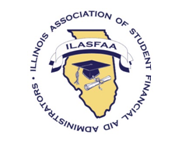 2023-2024The Illinois Association of Student Financial Aid Administrators, Inc.ILASFAA CANDIDATE ACCEPTANCE Name of Candidate:Nancy PerrymanCandidate is running for the office of:VP for Health ProfessionsCandidate’s EDUCATION background -- degree, institution, year (year is optional):BS Degree 	Illinois State University		1987Candidate’s PROFESSIONAL EXPERIENCE (please list current position first):Coordinator of Student Financial Aid – Saint Francis Medical Center College of NursingCandidate’s PROFESSIONAL ACTIVITIES – years and activities:VP Health Professions – 	2017 – 2019Sustained Service Award	2019Conference Facilities		2019, 2020Conference Program			2021ILASFAA/ISAC Formula	2023Training and Professional Development	2023What contribution do you envision ILASFAA making to the financial aid profession?This next year looks to be challenging with FAFSA Simplification.    I am hoping to collaborate with my sector to find ways to navigate the changes together.How would you support financial aid professionals as we move into the future for ILASFAA?Communicate regularly, check in regularly, be open to suggestions and ideas for improvementBe a voice for change if neededDo you have your supervisor’s support and agreement to be a candidate for the 2023-24 Election? YesYou are the Future of ILASFAA! THANK YOU FOR YOUR PARTICIPATION IN OUR ILASFAA ELECTIONS!PLEASE RETURN your Candidate Acceptance to: Mary Shaw at mshaw18@depaul.edu by Wed, Jan 25, 2023.